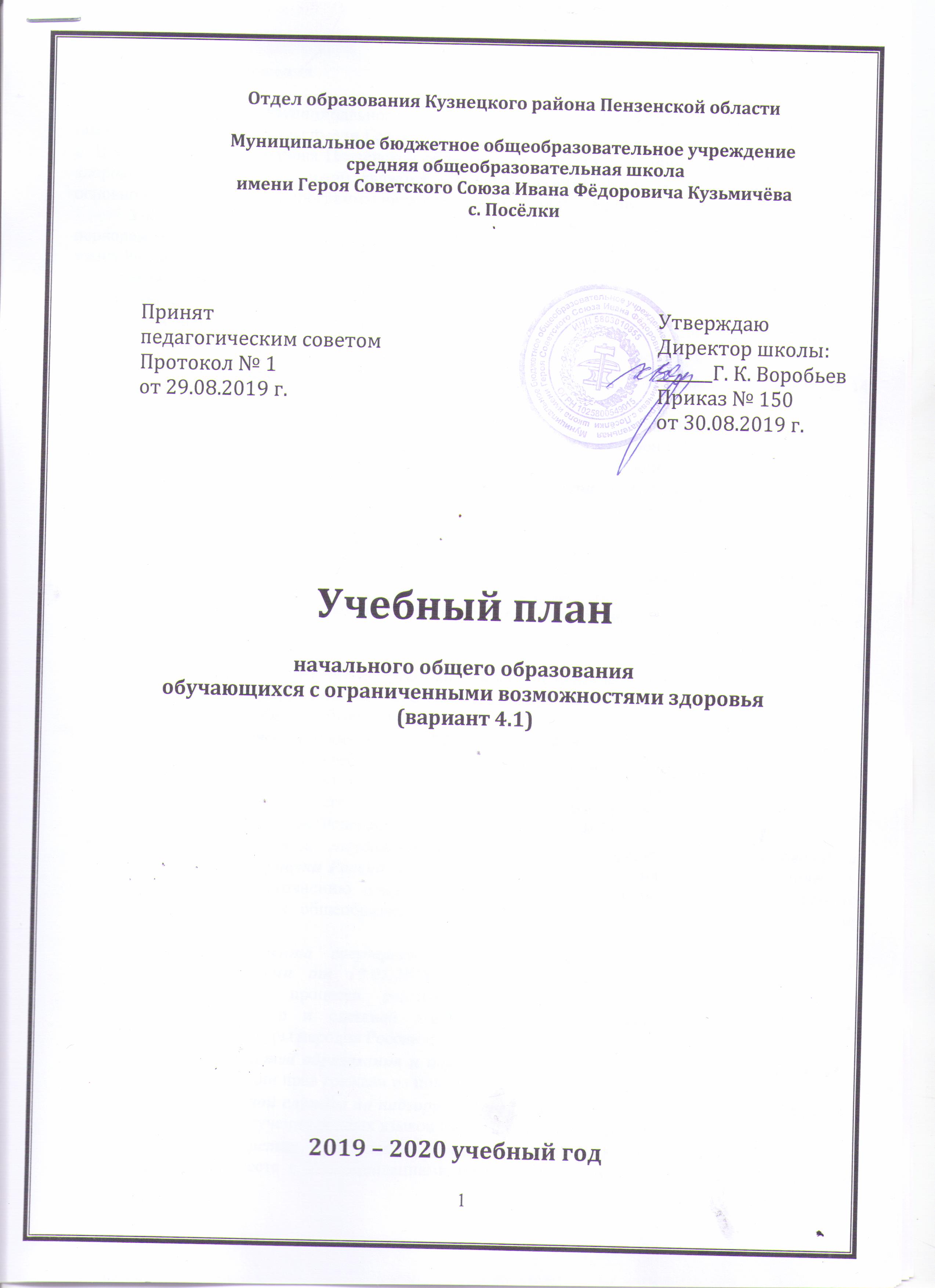 Общие положения Учебный план Муниципального бюджетного общеобразовательного учреждения средней общеобразовательной школы имени Героя Советского Союза Ивана Фёдоровича Кузьмичева с. Посёлки Кузнецкого района Пензенской области обучающихся с ограниченными возможностями здоровья (далее – учебный план) является основным организационным механизмом реализации основной образовательной программы начального  общего образования.Учебный план   определяет перечень, трудоемкость, последовательность и распределение по периодам обучения учебных предметов, обеспечивает преподавание и изучение государственного языка Российской Федерации, возможность преподавания и родного языка из числа языков народов Российской Федерации, в том числе русского языка как родного языка, а также устанавливают количество занятий, отводимых на их изучение, по классам (годам) обучения. Нормативным основанием формирования учебного плана для обучающихся с ограниченными возможностями здоровья  на 2019/2020 учебный год являются следующие документы:Федеральный закон от 03.08.2018 № 317-ФЗ «О внесении изменений в статьи 11 и 14 Федерального закона «Об образовании в Российской Федерации»;приказ Министерства образования и науки Российской Федерации№ 373 от 06.10.2009 г. «Об утверждении и введении в действие федерального государственного образовательного стандарта начального общего образования» (с последующими изменениями);приказ Министерства образования Пензенской области № 91/01-07 от 24.02.2010 г.  «О реализации приказа Министерства образования и науки Российской Федерации от 06.10.2009 г. № 373 «Об утверждении и введении в действие федерального государственного образовательного стандарта начального общего образования»; приказ Министерства образования и науки Российской Федерации от 19 декабря 2014 г.            № 1598 «Об утверждении федерального государственного образовательного стандарта начального общего образования обучающихся с ограниченными возможностями здоровья» (с последующими изменениями) приказ Министерства Просвещения России от 28.12.2018 № 345 «Об утверждении федерального перечня учебников, рекомендуемых к использованию при реализации имеющих государственную аккредитацию образовательных программ начального общего, основного общего, среднего общего образования»;приказ Министерства просвещения РФ от 08.05 2019 № 233 «О внесении изменений в федеральный перечень учебников, рекомендуемых к использованию при реализации имеющих государственную аккредитацию образовательных программ начального общего, основного общего, среднего общего образования, утвержденный приказом Министерства просвещения Российской Федерации от 28 декабря 2018 г. № 345»;письмо Департамента государственной политики в сфере воспитания детей и молодежи  Минобрнауки России  от 18.08.2017 № 09-1672 «О направлении методических рекомендаций по уточнению понятия и содержания внеурочной деятельности в рамках реализации основных общеобразовательных программ, в том числе в части проектной деятельности»;письмо Департамента государственной политики в сфере общего образования Минобрнауки России от 19.01.2018 № 08-96 «О методических рекомендациях по совершенствованию процесса реализации комплексного учебного курса «Основы религиозных культур и светской этики» и предметной области «Основы духовно-нравственной культуры народов России»;приказ Министерства образования и науки Российской Федерации от 09.10.2017 № ТС-945/08 «О реализации прав граждан на получение образования на родном языке»;письмо Федеральной службы по надзору в сфере образования и науки от 20.06.2018 № 05-192 «О вопросах изучения родных языков из числа языков народов РФ»;приказ Министерства Просвещения России от 20.12.2018 № 03-510 «О направлении информации» (вместе с «Рекомендациями по применению норм законодательства в части обеспечения возможности получения образования на родных языках из числа языков народов Российской Федерации, изучения государственных языков республик Российской Федерации, родных языков из числа языков народов Российской Федерации, в том числе русского как родного»).Учебный план начального общего образования обучающихся с ограниченными возможностями здоровья обеспечивает выполнение гигиенических требований в соответствии с постановлением  Главного государственного врача РФ от 29.12.2010 № 189«Об утверждении СанПиН 2.4.2.2821-10 «Санитарно-эпидемиологические   требования к условиям и организации обучения в общеобразовательных учреждениях» (с последующими изменениями).	В 1-4 классах - 5-дневная учебная неделя.          Продолжительность учебного года:  1 класс - 33 учебные недели,  2-11 классы - 34 учебные недели. Продолжительность каникул в течение учебного года составляет не менее 30 календарных дней, летом — не менее 8 недель. Для обучающихся 1 класса в течение года проводятся дополнительные недельные каникулы.Продолжительность урока в 1 классе устанавливается с использованием "ступенчатого" режима обучения: в сентябре, октябре - по 3 урока в день по 35 минут каждый, в ноябре - декабре - по 4 урока по 35 минут каждый; январь - май - по 4 урока по 40 минут каждый.  Во 2-4 классах продолжительность урока - 45 минут.II. Начальное общее   образование Учебный   план   НОО  обучающихся с ОВЗ    ориентирован    на   4-летний нормативный   срок   освоения   образовательных   программ   начального   общего   образования для общеобразовательных классов начального уровня образования, реализующих федеральный государственный образовательный стандарт начального общего образования обучающихся с ограниченными возможностями здоровья (вариант 4.1 программы ФГОС НОО обучающихся с ОВЗ). Вариант 4.1 предполагает, что слабовидящий обучающийся получает образование, полностью соответствующее по итоговым достижениям к моменту завершения обучения, образованию обучающихся, не имеющих ограничений по возможностям здоровья в те же сроки обучения (1-4 классы).   Количество часов на изучение предметов определено  учебным планом, являющимся составной частью  основной образовательной программы начального общего образования и за 4 учебных года не может составлять менее 2904 часов и более 3345 часов.  Учебный план состоит из двух частей — обязательной части и части, формируемой участниками образовательных отношений. Обязательная часть  учебного плана определяет состав обязательных учебных предметов для реализации в образовательной организации, осуществляющей образовательную деятельность,  и учебное время, отводимое на их изучение по классам (годам) обучения.. Обязательная часть  учебного плана отражает содержание образования, которое обеспечивает решение важнейших целей современного начального образования: • формирование гражданской идентичности обучающихся; • их приобщение к общекультурным и национальным ценностям, информационным технологиям; • готовность к продолжению образования на последующих уровнях основного общего образования; • формирование здорового образа жизни, элементарных правил поведения в экстремальных ситуациях; • личностное развитие обучающегося в соответствии с его индивидуальностью.      Содержание обучения реализуется через следующие обязательные предметные области: Русский язык и литературное чтение,  Родной язык и литературное чтение на родном языке, Иностранный язык,  Математика и информатика, Обществознание и естествознание (Окружающий мир), Основы религиозных культур и светской этики, Искусство, Технология, Физическая культура.Часть учебного плана, формируемая участниками образовательных  отношений, обеспечивает реализацию индивидуальных потребностей обучающихся. Время, отводимое на данную часть внутри максимально допустимой недельной нагрузки,   использовано: на увеличение учебных часов, отводимых на изучение отдельных учебных предметов обязательной части;на введение учебных курсов, обеспечивающих различные интересы обучающихся.      Предметная область «Русский язык и литературное чтение» в обязательной части учебного плана представлена предметами:  «Русский язык»,  «Литературное  чтение», на изучение которых отведено минимальное количество часов.      Предметная область «Родной язык и литературное чтение на родном языке» в обязательной части учебного плана представлена предметами:  «Родной  язык»,  «Литературное  чтение на родном  языке», на изучение которых отведено минимальное количество часов.     Предметная область «Иностранный язык» представлена предметом «Иностранный язык». Со 2 класса в объеме 2-х часов в неделю по группам учащиеся   изучают французский (4б класс), немецкий (4а  класс) и английский (2аб, 3аб, 4аб) языки.      Предметная область «Математика и информатика»  в обязательной части представлена минимальным количеством часов, отведённых на предмет «Математика».        Учебный предмет «Окружающий мир» из предметной области «Обществознание и естествознание» изучается с 1 по 4 класс по 2 часа в неделю, является интегрированным. В его содержание введены развивающие модули и разделы социально-гуманитарной направленности, а также элементы основ безопасности жизнедеятельности. 	Предметная область «Основы религиозных культур и светской этики», представленная учебным предметом «Основы религиозных культур и светской этики», по выбору родителей (законных представителей)  используется на изучение модулей «Основы светской этики» и «Основы православной культуры». Часы образовательной области «Искусство» отведены на преподавание учебных предметов «Музыка» (1 час в неделю) и «Изобразительное искусство» (1час в неделю).          На образовательную область «Технология» в 1-4 классах в обязательной части учебного плана  отведён 1 час в неделю.            На преподавание учебного предмета «Физическая культура» минимальное количество часов определено обязательной частью  учебного плана и направлено на увеличение двигательной активности и развитие физических качеств обучающихся.     Часть, формируемая участниками образовательных отношений, в учебном плане представлена учебными занятиями, направленными на: углублённое изучение отдельных обязательных предметов:   русского языка (в 1 классе –   1,5 часа,  во 2-3  классах -  по  1 часу, в 4 классе – 0,5 часа),  литературного чтения (в 1   классе  - 2,5 часа, во 2- 3 классах – по 1часу, в 4 классе – 1,5 часа),     математики  (во 2, 3 классах - по 1 часу, в 4 классе – 1,5 часа), информатики (в 4 классе – 0,5 часа). изучение предметов, обеспечивающих различные интересы обучающихся: информатики (по 1 часу во 2-3 классах).  Учебный план (недельный) МБОУ СОШ с. Посёлки, реализующей ФГОС НООНачальное общее образованиеУчебный план (годовой)МБОУ СОШ с. Посёлки, реализующей ФГОС НООНачальное общее образованиеПредметные областиУчебныепредметыУчебныепредметыКоличество часов  в неделюКоличество часов  в неделюКоличество часов  в неделюКоличество часов  в неделюВсегоПредметные областиУчебныепредметыУчебныепредметы1234ВсегоОбязательная частьОбязательная частьОбязательная частьОбязательная частьОбязательная частьОбязательная частьОбязательная частьОбязательная частьРусский язык и литературное чтениеРусский языкРусский язык2,5332,511Русский язык и литературное чтениеЛитературное чтениеЛитературное чтение1,5221,57Родной язык и литературное чтение на родном языкеРодной   язык  Родной   язык  0,50,50,50,52Родной язык и литературное чтение на родном языкеЛитературное чтение на родном  языкеЛитературное чтение на родном  языке0,50,50,50,52Иностранный языкИностранный язык Иностранный язык 2226Математика и информатикаМатематика Математика 4332,512,5Математика и информатикаИнформатика Информатика 0,50,5Обществознание и естествознаниеОкружающий мирОкружающий мир22228Основы религиозных культур и светской этикиОсновы религиозных культур и светской этикиОсновы религиозных культур и светской этики11ИскусствоИзобразительное искусство  Изобразительное искусство  11114ИскусствоМузыкаМузыка11114ТехнологияТехнологияТехнология11114Физическая культура Физическая культура Физическая культура 333312Итого:Итого:1719191974Часть, формируемая участниками образовательных  отношенийЧасть, формируемая участниками образовательных  отношенийЧасть, формируемая участниками образовательных  отношенийЧасть, формируемая участниками образовательных  отношенийЧасть, формируемая участниками образовательных  отношенийЧасть, формируемая участниками образовательных  отношенийЧасть, формируемая участниками образовательных  отношенийЧасть, формируемая участниками образовательных  отношенийРусский язык и литературное чтениеРусский язык и литературное чтениеРусский язык1,5110,54Русский язык и литературное чтениеРусский язык и литературное чтениеЛитературное чтение2,5111,56Математика и информатикаМатематика и информатикаМатематика111,53,5Математика и информатикаМатематика и информатикаИнформатика  110,52,5Итого:444416ВСЕГОВСЕГОВСЕГО2123232390Предметные областиПредметные областиУчебныепредметыКоличество часов в годКоличество часов в годКоличество часов в годКоличество часов в годВсегоПредметные областиПредметные областиУчебныепредметы1234ВсегоОбязательная частьОбязательная частьОбязательная частьОбязательная частьОбязательная частьОбязательная частьОбязательная частьРусский язык и литературное чтениеРусский языкРусский язык82,5102102102371,5Русский язык и литературное чтениеЛитературное чтениеЛитературное чтение49,5686868236,5Родной язык и литературное чтение на родном языкеРодной   язык  Родной   язык  16,517171767,5Родной язык и литературное чтение на родном языкеЛитературное чтение на родном  языкеЛитературное чтение на родном  языке16,517171767,5Иностранный языкИностранный язык Иностранный язык 686868204Математика и информатикаМатематика Математика 13210210285421Математика и информатикаИнформатика Информатика 1717Обществознание и естествознаниеОкружающий мирОкружающий мир66686868270Основы религиозных культур и светской этикиОсновы религиозных культур и светской этикиОсновы религиозных культур и светской этики3434ИскусствоИзобразительное искусство  Изобразительное искусство  33343434135ИскусствоМузыкаМузыка33343434135ТехнологияТехнологияТехнология33343434135Физическая культура Физическая культура Физическая культура 99102102102405Итого:Итого:5616466466462499Часть, формируемая участниками образовательных отношенийЧасть, формируемая участниками образовательных отношенийЧасть, формируемая участниками образовательных отношенийЧасть, формируемая участниками образовательных отношенийЧасть, формируемая участниками образовательных отношенийЧасть, формируемая участниками образовательных отношенийЧасть, формируемая участниками образовательных отношенийЧасть, формируемая участниками образовательных отношенийРусский язык и литературное чтениеРусский языкРусский язык49,5343417134,5Русский язык и литературное чтениеЛитературное чтениеЛитературное чтение82,5343451201,5Математика и информатикаМатематикаМатематика343451119Математика и информатикаИнформатика  Информатика  34341785Итого:Итого:132136136136540ВСЕГОВСЕГОВСЕГО6937827827823039